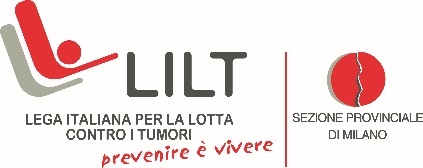 Comunicato stampaLILT MILANO CELEBRA LA GIORNATA MONDIALE CONTRO IL CANCROMilano, 3 febbraio 2017 - Domani, 4 febbraio, si celebrerà la Giornata Mondiale Contro il Cancro. In questa occasione Lilt Milano vuole ricordare quanto sia importante sensibilizzare la popolazione sull’importanza della prevenzione e della diagnosi precoce per prevenire alcune patologie tumorali. “Arrivare prima” di fronte alla malattia può realmente fare la differenza. Secondo “I numeri del cancro 2016, Aiom-Airtum” le persone vive in Italia, dopo una diagnosi oncologica, sono state oltre 3 milioni. Il tema della giornata è “Combattere il Cancro con la Prevenzione” che, insieme allo slogan “We can. I can.” (Noi possiamo. Io posso.) rispecchia pienamente i valori dell’Associazione.“Nel 2016, in Italia, sono stati diagnosticati circa 365.000 nuovi casi di tumore maligno, di cui circa 190.000 (54%) negli uomini e 175.000 (46%) nelle donne. Sono proprio questi numeri che fanno della cultura della prevenzione la parte integrante della nostra mission - dichiara il prof. Marco Alloisio, Presidente Lilt Milano -. Uno dei nostri impegni più importanti risiede nel custodire la salute delle persone, promuovendo una coscienza sanitaria e diffondendo l’abitudine ai corretti stili di vita, tra i quali: non fumare, condurre una vita sana, seguire una corretta alimentazione, svolgere attività fisica costante, effettuare controlli periodici - continua il prof. Alloisio -. Ogni giorno, in Italia, circa 1.000 persone ricevono la diagnosi di tumore e ricordiamo che più del 30% delle patologie tumorali potrebbero essere prevenute seguendo queste semplici, ma fondamentali, regole”. Diagnosticare precocemente un tumore non significa non ammalarsi, ma poter giocare d’anticipo. Alcuni big killer, infatti, se individuati in una fase ancora iniziale e confinati a un particolare organo, sono guaribili in elevata percentuale, con cure poco invasive e salvaguardando la qualità di vita del paziente.Scopri di più sulla Giornata Mondiale Contro il Cancro, visitando il sito: www.worldcancerday.org.Per ulteriori informazioni:Ufficio Stampa LILT MilanoSimona De Giuseppe 02 49521134; 347 9180301 – s.degiuseppe@legatumori.mi.it Fabrizia Nardecchia 02 49521135; 392 7462313 – ufficiostampa@legatumori.mi.itValue Relations Srl - tel. 02.20424943Maria Luisa Paleari – ml.paleari@vrelations.it - 331 6718518Alessio Pappagallo – a.pappagallo@vrelations.it - 339 5897483